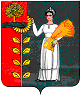 П О С Т А Н О В Л Е Н И ЕАДМИНИСТРАЦИИ СЕЛЬСКОГО ПОСЕЛЕНИЯХВОРОСТЯНСКИЙ СЕЛЬСОВЕТДобринского муниципального района Липецкой областиРоссийской Федерации       22.12.2015г.                        ж.д.ст. Хворостянка                                      №66Об утверждении Порядка проведения антикоррупционнойэкспертизы муниципальных нормативных правовыхактов и проектов муниципальных нормативныхправовых актов органами местного самоуправлениясельского поселения Хворостянский сельсоветВ соответствии с пунктом 3 части 1 статьи 3 Федерального закона     от 17.07.2009 № 172-ФЗ «Об антикоррупционной экспертизе нормативных правовых актов и проектов нормативных правовых актов», постановлением Правительства Российской Федерации от 26.02.2010 № 96 «Об антикоррупционной экспертизе нормативных правовых актов и проектов нормативных правовых актов», руководствуясь  Уставом сельского поселения Хворостянский сельсовет, администрация сельского поселения Хворостянский сельсовет ПОСТАНОВЛЯЕТ:1. Утвердить Порядок проведения антикоррупционной экспертизы муниципальных нормативных правовых актов и проектов муниципальных нормативных правовых актов органами местного самоуправления сельского поселения   Хворостянский   сельсовет, согласно приложению.2.  Настоящее постановление подлежит  обнародованию и вступает в силу со дня его подписания.                                                           3. Контроль за исполнением настоящего постановления оставляю за собой.Глава администрациисельского поселенияХворостянский  сельсовет                                                       В.Г.КуриловПриложениек постановлению администрации сельского поселенияХворостянский сельсовет         от  22.12.2015 г.  №66Порядок проведения антикоррупционной экспертизы муниципальных нормативных правовых актов и проектов муниципальных нормативных правовых актов органамиместного самоуправления сельского поселения Хворостянский сельсовет1. Общие положения          1.1. Настоящий Порядок проведения антикоррупционной экспертизы муниципальных нормативных правовых актов и проектов муниципальных нормативных правовых актов органами местного самоуправления сельского поселения Хворостянский сельсовет (далее - Порядок) разработан в соответствии с Конституцией Российской Федерации, Федеральным законом от 25.12.2008 № 273-ФЗ «О противодействии коррупции», Федеральным законом от 17.07.2009 № 172-ФЗ «Об антикоррупционной экспертизе нормативных правовых актов и проектов нормативных правовых актов», постановлением Правительства Российской Федерации от 26.02.2010 № 96 «Об антикоррупционной экспертизе нормативных правовых актов и проектов нормативных правовых актов» (далее - постановление Правительства Российской Федерации № 96).1.2. Настоящий Порядок определяет процедуру проведения антикоррупционной экспертизы муниципальных нормативных правовых актов (далее - правовые акты) и проектов муниципальных нормативных правовых актов (далее - проекты правовых актов) органами местного самоуправления сельского поселения Хворостянский сельсовет (далее – органы местного самоуправления).1.3. Антикоррупционная экспертиза правовых актов и проектов правовых актов органов местного самоуправления проводится специалистом I категории администрации сельского поселения Хворостянский сельсовет    согласно методике проведения антикоррупционной экспертизы нормативных правовых актов и проектов нормативных правовых актов (далее - методика), установленной постановлением Правительства Российской Федерации № 96.2. Порядок проведения антикоррупционной экспертизы правовых актов и проектов правовых актов.Антикоррупционная экспертиза правовых актов и проектов правовых актов органов местного самоуправления проводится при проведении их правовой экспертизы.Не  проводится  антикоррупционная  экспертиза отмененных или признанных утратившими силу правовых актов, а также правовых актов, в отношении которых проводилась антикоррупционная экспертиза, если в дальнейшем в эти акты не вносились изменения.Срок проведения антикоррупционной экспертизы: - правовых актов           5 дней;- проектов правовых актов      5 дней.По результатам антикоррупционной экспертизы правовых актов и проектов правовых актов органов местного самоуправления составляется заключение.2.5.	Заключение носит рекомендательный характер и подлежит обязательному рассмотрению.Проекты правовых актов, содержащие коррупциогенные факторы, подлежат доработке и повторной антикоррупционной экспертизе.В случае возникновения разногласий, возникающих при оценке указанных в заключении коррупциогенных факторов, разрешается создание рабочей группы для проведения антикоррупционной экспертизы.Повторная антикоррупционная экспертиза проектов правовых актов проводится в соответствии с настоящим Порядком.3. Независимая антикоррупционная экспертиза правовых актов и проектов правовых актовНезависимая антикоррупционная экспертиза проводится юридическими лицами и физическими лицами, аккредитованными Министерством юстиции Российской Федерации в качестве независимых экспертов антикоррупционной экспертизы нормативных правовых актов и проектов нормативных правовых актов, в соответствии с методикой в порядке, установленном Правилами проведения антикоррупционной экспертизы нормативных правовых актов и проектов нормативных правовых актов, утвержденными постановлением Правительства Российской Федерации № 96 (далее - Правила).Финансирование расходов на проведение независимой антикоррупционной экспертизы осуществляется ее инициатором за счет собственных средств.3.3.	Заключение, составленное по результатам независимой антикоррупционной экспертизы направляется в орган местного самоуправления по почте, в виде электронного документа по электронной почте или иным способом.           3.4. Заключение  по  результатам   независимой   антикоррупционной экспертизы носит рекомендательный характер и подлежит обязательному рассмотрению органом, организацией или должностным  лицом,  которым оно  направлено,  в 30-дневный  срок  со  дня  его  получения.  По результатам рассмотрения гражданину  или  организации,  проводившим независимую антикоррупционную экспертизу, направляется мотивированный ответ (за исключением случаев,  когда  в  заключении отсутствует информация о выявленных коррупциогенных  факторах,  или предложений  о  способе   устранения   выявленных  коррупциогенных факторов),  в  котором  отражается  учет  результатов независимой антикоррупционной экспертизы и(или) причины несогласия с выявленным в нормативном правовом акте или проекте нормативного правового акта коррупциогенным фактором.Приложение к порядкуЗаключение о проведении антикоррупционной экспертизы муниципального нормативного правового акта (проекта муниципального нормативного правового акта)от «       » ____________201__ г.                                                   № ____________________________________________________________________________ (указать уполномоченное лицо (несколько лиц, коллегиальный орган и т.п.), которое (ые) проводило (ли) антикоррупционную экспертизу муниципального нормативного правового акта или проекта муниципального нормативного правового акта органа местного самоуправления) в соответствии с частями 3 и 4 статьи 3 Федерального закона от 17.07.2009             № 172-ФЗ «Об антикоррупционной экспертизе нормативных правовых актов и проектов нормативных правовых актов», статьей 6 Федерального закона                        от 25.12.2008 № 273-ФЗ «О противодействии коррупции» и пунктом 2 Правил проведения антикоррупционной экспертизы нормативных правовых актов и проектов нормативных правовых актов, утвержденных постановлением Правительства Российской Федерации от 26.02.2010 № 96, проведена антикоррупционная экспертиза____________________________________________________________________________________________________________________________________________________________________________________________________________________________________                      (реквизиты муниципального нормативного правового акта                                                      или проекта муниципального нормативного правового акта)в целях выявления в нем коррупциогенных факторов и их последующего устранения.Вариант 1:В представленном _____________________________________________                                            (реквизиты муниципального нормативного правового акта                                                или проекта муниципального нормативного правового акта)коррупциогенные факторы не выявлены.Вариант 2:В представленном ____________________________________________                                           (реквизиты муниципального нормативного правового акта                                                      или проекта муниципального нормативного правового акта)выявлены следующие коррупциогенные факторы: ______________________________________________________________________________________________________________________________________________________________________________________________________________________________________________________________________________________________В целях устранения выявленных коррупциогенных факторов предлагается _______________________________________________________________________________________________________________________________(указать способ устранения коррупциогенных факторов: исключение из текста документа, изложение его в другой редакции, внесение иных изменений в текст рассматриваемого документа либо в иной документ или иной способ).________________________                                            ________________________                                                                                            ________________________                                             __________________(наименование должностного лица                                                                                                подпись местного самоуправления)	                                                                            